AANGIFTE VERPLAATSINGSKOSTEN STUDENTENMOBILITEITVERKLARING OP EREWOORDDe vervoersonkosten voor het traject tussen VUB en partnerinstellingen van de interuniversitaire opleidingen kunnen terugbetaald worden. Aanvragen worden door de student per semester gebundeld en ingediend.Het volledig ingevulde formulier met ingevoegde bewijsstukken wordt per semester elektronisch verzonden naar secr.we@vub.be;in één document met als bestandsnaam NAAM_VOORNAAM_vervoersonkosten_studentWEDe uitbetalingen van de vervoersonkosten gebeuren maximaal twee keer per academiejaar.Hierbij verklaar ik volgende verplaatsingskosten gemaakt te hebben in het kader van lessen uit de Master Voor een bedrag van €  Deze lessen vonden plaats aan volgende universiteit: Datum Naam en voornaam Rolnummer Adres Rekeningnummer + BIC E-mailadres Voeg hier een afbeelding in van de moederkaart van je Campuskaart (met persoonsfoto)Voeg hier afbeeldingen in van de vervoersbewijzen van je CampuskaartVoeg, indien van toepassing, hier afbeeldingen in van gebruikte buskaarten waarbij de ritten gemaakt werden op dezelfde dagen als de ritten op de campuskaartOriginele bewijsstukken worden bewaard door de student tot na het uitbetalen van de vervoersonkosten.Ondergetekende verklaart dat de ingevulde gegevens en bijgevoegde documenten correct en volledig zijn.Ondergetekende verklaart dat de ingevulde gegevens en bijgevoegde documenten correct en volledig zijn.Handtekening studentDatum      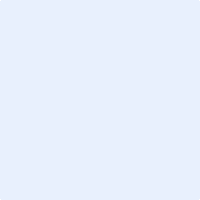 